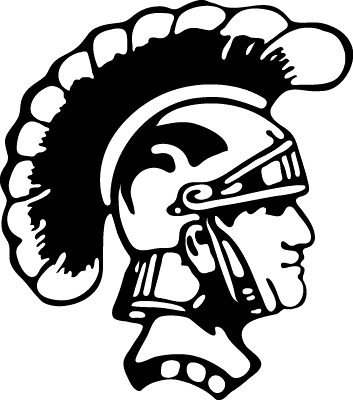 Trinity Trojan TimesMarch 21, 2024“I am the vine; you are the branches. Whoever abides in me and I in him, he it is that bears much fruit, for apart from me you can do nothing.”John 15:5WPCP Application Period Now OpenThe application period for the WPCP (school choice) vouchers is now open. Current choice students and new students must apply for next school year’s vouchers between now and April 18th. Apply now at https://dpi.wi.gov/choiceLenten Services & MealsThe season of Lent began on Ash Wednesday, February 14th. Church services will be held on Wednesdays at 10:00am and 7:00pm with free meals after the morning service and at 5:30pm, prior to the evening services. Parent Teacher ConferencesParent Teacher conferences will be held on Thursday, April 4th from 3:00 to 7:00pm. Please return the conference form indicating a time slot that works best for you. Confirmation of times will be sent home with report cards.The Weeks AheadWeekly on Wednesdays – YFC 6:30-7:30pmMar 25 – Apr 1 - Easter BreakApr 4 – Parent Teacher Conferences 3:00 – 7:00pmApr 6 – 7th & 8th grade Brat Barn fundraiser at Festival FoodsHappy Birthday!Mar 22 – Elaina Janness-FoxMar 24 – Aviva Kallio, Mrs. Kretzmann No SchoolThere will be no school March 25th – April 1st for Easter break.YFC Update    There will be no YFC during the week of March 25th. YFC will move back to Wednesday’s the following week.Art & Literature FairThe Art & Literature Fair will be held at school on Wednesday, April 17th from 5;30 to 7:00pm. Scrip News    Think Spring!  For all your outdoor clean-up needs, we have Menard’s, Fleet Farm, and Lowe’s cards on-hand.  Ready to get those grills out?  We have Festival, Piggly Wiggly, and Pick ‘n Save cards to pick up those burgers and brats.   Please consider buying Scrip cards.  This is the easiest fundraiser you will ever do! Thank you to all who continue to support this easy program that contributes to our church and school.Scrip Sales     March 3         March 10	        March 17 Total sales     $2,325.00       $1,890.00	       $1,500.00 Profit                   $81.70	$79.54	            $53.17 Scrip orders          5		   6		   7Scrip Hours:  You can purchase Scrip gift cards on Sunday at the service and during the week in summer, or in the SCHOOL office Monday – Friday during their normal business hours.   As always, thank you for supporting our church and school by purchasing Scrip gift cards.  If you have any questions, please call me at 920-385-0964 (H) or 920-573-5542 (C) or email me at johnsonamy439@yahoo.com.  Thank you!!  Amy JohnsonONGOING SCHOOL FUNDRAISERS: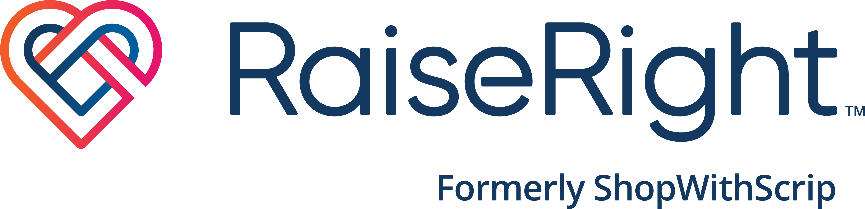 SCRIP CARDS:  Please help support our church and school with this simple fundraiser. If you have not purchased Scrip cards yet, please take a minute to think about it and ask us if you have any questions or concerns. Scrip gift cards can be purchased on Sunday before and after the service, or at school Monday-Friday, 7:45 am – 3:00 pm. As always, thank you for supporting our church and school by purchasing Scrip gift cards. If you have any questions, please call Amy Johnson at 920-385-0964 or email at johnsonamy439@yahoo.com. Thank you for your continued support! OFFICE DEPOT - GIVE BACK TO SCHOOLS – Shopping Office Depot/Office Max can bring a benefit to our school.  When completing purchases in store, or online enter, your school’s ID #70110114 https://www.officedepot.com/cm/school-supplies/give-back. Shopping in the store? When you check out, simply provide your school’s name or school’s ID to associate. Once our school has earned more than $10 in credits within the quarter, we will receive a merchandise certificate and can redeem at officedepot.com, at our local Office Depot store or at 1-800-GO-DEPOT.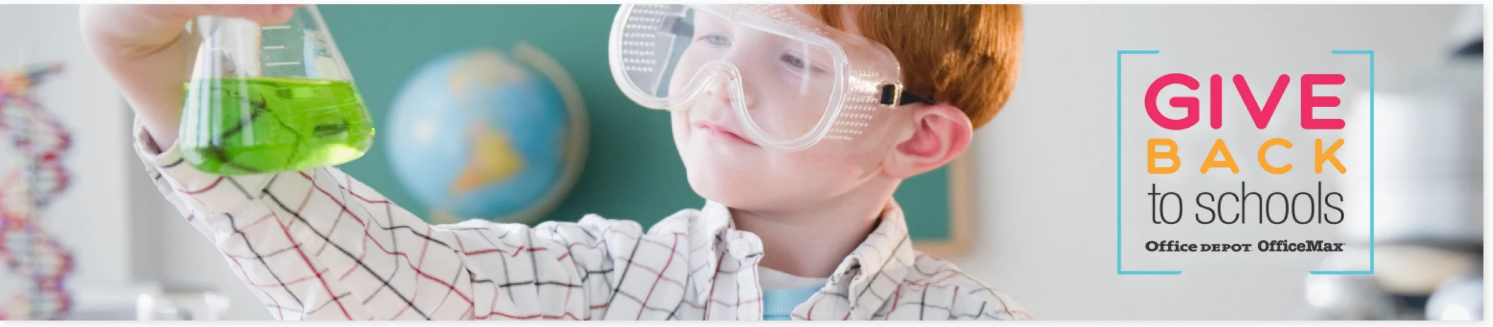 